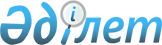 Об установлении ветеринарного режима карантинной зоны на территории Жолкудукского сельского округа города Аксу с введением ограничительных мероприятий
					
			Утративший силу
			
			
		
					Постановление акимата города Аксу Павлодарской области от 23 июня 2010 года N 392/4. Зарегистрировано Департаментом юстиции Павлодарской области 24 июня 2010 года N 12-2-145. Утратило силу постановлением акимата города Аксу Павлодарской области от 21 августа 2013 года N 551/4      Сноска. Утратило силу постановлением акимата города Аксу Павлодарской области от 21.08.2013 N 551/4.

      В соответствии со статьей 31 Закона Республики Казахстан от 23 января 2001 года "О местном государственном управлении и самоуправлении в Республике Казахстан", подпунктом 9 пункта 2 статьи 10 Закона Республики Казахстан от 10 июля 2002 года "О ветеринарии", на основании представления главного государственного ветеринарно-санитарного инспектора города Аксу от 22 июня 2010 года N 1-19/728, в целях локализации и ликвидации эпизоотического очага распространения особо опасной болезни животных - сибирской язвы на территории Жолкудукского сельского округа города Аксу акимат города ПОСТАНОВЛЯЕТ:



      1. Установить ветеринарный режим карантинной зоны с введением карантинного режима и ограничительных мероприятий на территории Жолкудукского сельского округа.



      2. Утвердить прилагаемый план ветеринарных мероприятий по профилактике и ликвидации эпизоотического очага в Жолкудукском сельском округе согласно приложению.



      3. Контроль за исполнением настоящего постановления возложить на заместителя акима города Агжанова Б.Ш.



      4. Настоящее постановление вводится в действие с момента его официального опубликования.      Аким города                                О. Каиргельдинов     СОГЛАСОВАНО      Начальник Аксуской городской

      территориальной инспекции

      Комитета государственной

      инспекции в агропромышленном

      комплексе Министерства сельского

      хозяйства Республики Казахстан

      23 июня 2010 г.                            С. Амиргалиев      Начальник государственного

      учреждения "Отдел внутренних

      дел города Аксу Департамента

      внутренних дел Павлодарской

      области Министерства внутренних

      дел Республики Казахстан"

      23 июня 2010 г.                            М. Алиханов      Начальник управления государственного

      санитарно-эпидемиологического

      надзора по городу Аксу

      23 июня 2010 г.                            Т. Сламбеков

Приложение           

к постановлению акимата города Аксу

от 23 июня 2010 года N 392/4     ПЛАН ветеринарных мероприятий по профилактике и ликвидации

эпизоотического очага в Жолкудукском сельском округеПримечание: расшифровка аббревиатур:АГТИ КГИ в АПК МСХ РК – Аксуская городская территориальная инспекция комитета государственной инспекции в агропромышленном комплексе Министерства сельского хозяйства Республики Казахстан.КГКП АЦБ – коммунальное государственное казенное предприятие "Аксуская центральная больница".УГСЭН по городу Аксу– управление государственного санитарно–эпидемиологического надзора ТОО – товарищество с ограниченной ответственностью, АГОВД – Аксуский городской отдел внутренних дел.
					© 2012. РГП на ПХВ «Институт законодательства и правовой информации Республики Казахстан» Министерства юстиции Республики Казахстан
				N п/пМероприятияОтветственные за исполнениеСроки исполнения1Провести подворный обход всех контактных лиц. Определить круг лиц, участвовавших в забое животного и приобретавших мясо указанного животного в селах Ребровка и Караколь Жолкудукского сельского округа.

Изъять и уничтожить мясо вынужденно забитого животного у жителей сел Ребровка и Караколь Жолкудукского сельского округаГлавный врач АГТИ КГИ в АПК МСХ РК (по согласованию), КГКП АЦБ (по согласованию), УГСЭН по городу Аксу (по согласованию), аким Жолкудукского сельского округаВ течение карантина2Проводить ветеринарно-просветительные работы среди населения об особенностях возбудителя сибирской язвы, о мерах профилактики и ликвидации инфекцииГлавный врач АГТИ КГИ в АПК МСХ РК (по согласованию), отдел ветеринарии города Аксу, УГСЭН по городу Аксу (по согласованию), аким Жолкудукского сельского округаВ течение карантина3На вакцинацию сельскохозяйственных животных привлечь необходимое количество ветеринарных специалистов-лицензиатов и завершить в течение трех сутокГлавный врач АГТИ КГИ в АПК МСХ РК (по согласованию), отдел ветеринарии города АксуНа период карантина4Организовать дезинфекцию загонов и помещений, где содержались животные в населенных пунктах Ребровка и Караколь Жолкудукского сельского округа и отгонном участке с ТОО "Ветдез"Главный врач АГТИ КГИ в АПК МСХ РК (по согласованию), отдел ветеринарии города Аксу, УГСЭН по городу Аксу (по согласованию)В течение карантина согласно инструкции5Произвести обпашку границ сел Ребровка и Караколь Жолкудукского сельского округа, оборудовать дезобарьер с круглосуточным дежурством на период карантина с применением транспортаГлавный врач АГТИ КГИ в АПК МСХ РК (по согласованию), отдел ветеринарии города Аксу, АГОВД (по согласованию)На период карантина6Запретить полностью перемещение, ввоз и вывоз на территориях сел Ребровка и Караколь Жолкудукского сельского округа всех видов животных, продуктов животноводства (мясо, молоко, шерсть, кожа) до снятия карантинаГлавный врач АГТИ КГИ в АПК МСХ РК (по согласованию), отдел ветеринарии города Аксу, АГОВД (по согласованию)На период карантина7Обеспечить строгое соблюдение порядка на территории Жолкудукского сельского округа и места скопления скота (очистка от трупов домашних и диких животных, обеззараживание загрязненных участков)Главный врач АГТИ КГИ в АПК МСХ РК (по согласованию), отдел ветеринарии города Аксу, УГСЭН по городу Аксу (по согласованию)На период карантина8Обеспечить проведение на территории Жолкудукского сельского округа мероприятий по дезинфекции и, дезинсекции и дератизации, согласно инструкции и осуществлять контроль за их качествомГлавный врач АГТИ КГИ в АПК МСХ РК (по согласованию), отдел ветеринарии города Аксу, аким Жолкудукского сельского округа, УГСЭН (по согласованию)На период карантина9Своевременно уничтожать путем сжигания трупы животных, подозреваемых в заболевании сибирской язвой и продуктов, полученных от этих животныхГлавный врач АГТИ КГИ в АПК МСХ РК (по согласованию), аким Жолкудукского сельского округа, отдел ветеринарии города АксуНа период карантина10При использовании территории для пастбищного содержания скота добиться строгого учета эпизоотической ситуации по сибирской язвеГлавный врач АГТИ КГИ в АПК МСХ РК (по согласованию), аким Жолкудукского сельского округа, отдел ветеринарии города АксуПостоянно11Добиться строгого соблюдения владельцами скота требований при перегоне скота на сезонные выпасыГлавный врач АГТИ КГИ в АПК МСХ РК (по согласованию), аким Жолкудукского сельского округа, отдел ветеринарии города АксуПостоянно12При подозрении на заболевание сибирской язвой организовать проведение термометрии всего поголовья, выделение в отдельные группы животных с повышенной температурой и обеспечить их содержание в условиях полной изоляции с оказанием специфического и симптоматического леченияГлавный врач АГТИ КГИ в АПК МСХ РК (по согласованию), аким Жолкудукского сельского округа, отдел ветеринарии города АксуПостоянно13В случае падежа животных с признаками, характерными сибирской язве, обеспечить направление патологического материала (ухо, мазки крови и др.) с нарочными в специально упаковочной герметичной таре в областной филиал РГК ветеринарной лабораторииГлавный врач АГТИ КГИ в АПК МСХ РК (по согласованию), аким Жолкудукского сельского округа, отдел ветеринарии города АксуПо показаниям14Запретить на период карантина убой всех видов сельскохозяйственных животныхГлавный врач АГТИ КГИ в АПК МСХ РК (по согласованию), аким Жолкудукского сельского округа, отдел ветеринарии города АксуВ течение карантина15Постоянный медицинский контроль и наблюдение за контактными лицамиКГКП АЦБ (по согласованию), УГСЭН по городу Аксу (по согласованию)В течение карантина